SKRILLEX RELEASES SECOND TRACK THIS WEEK, “TOO BIZARRE” WITH SWAE LEE AND SIIICKBRAINWATCH THE NEW VIDEO HERE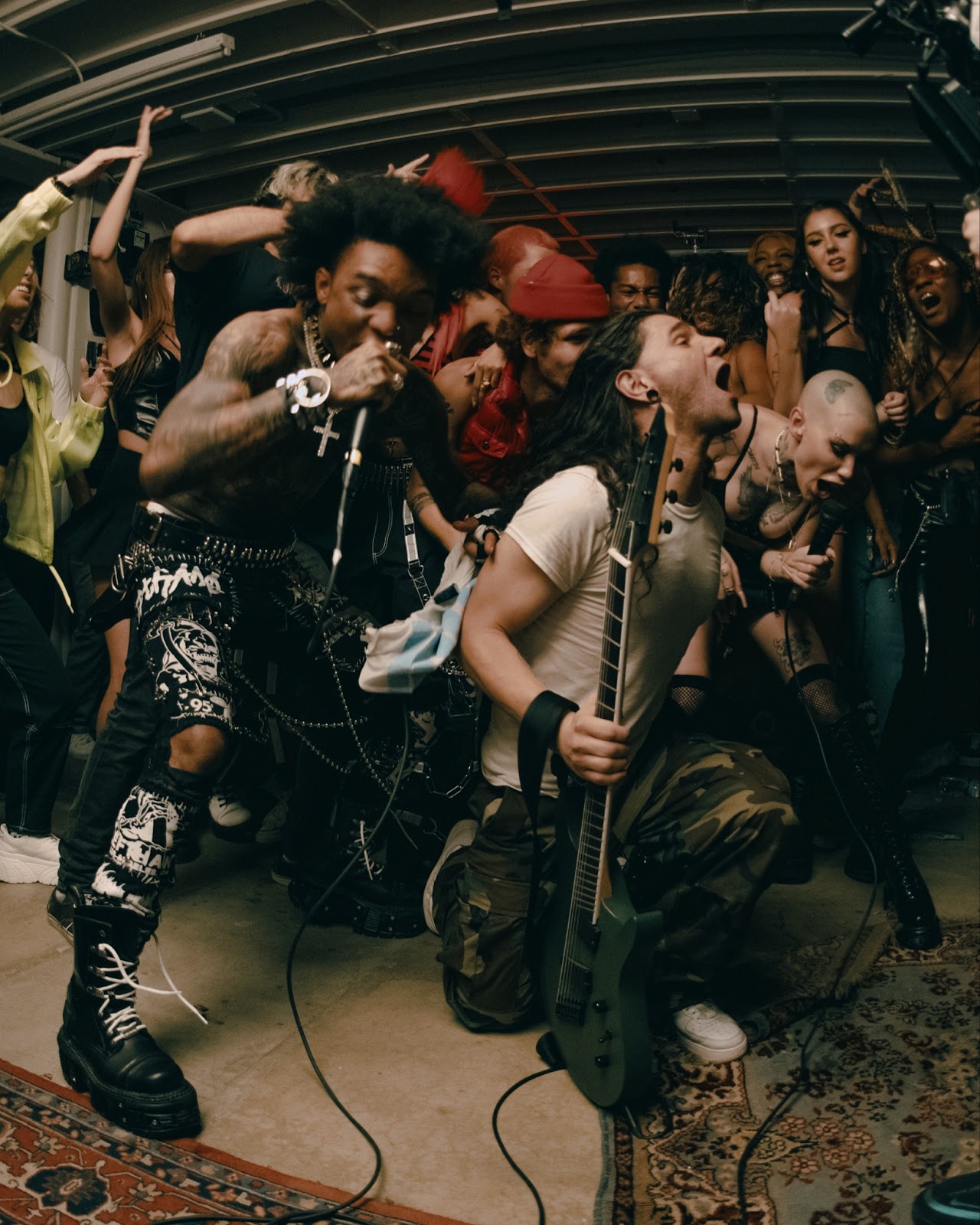 Photo Credit: Marilyn Hue (Download HERE)Skrillex has shared a new track “Too Bizarre,” featuring Swae Lee and Siiickbrain. Listen HERE! This marks his second new release this week, following “Butterflies” with Four Tet and Starrah.For the high driving track “Too Bizarre,” Skrillex calls on Rae Sremmurd, rapper and singer Swae Lee and experimental artist Siiickbrain for an unconventional collaboration that could only be brought together by the attuned ear and friend circle of Skrillex. CONNECT WITH SKRILLEX: Facebook | Instagram | Twitter | YouTube | SpotifySKRILLEX PRESS ASSETS: https://press.atlanticrecords.com/skrillex/ 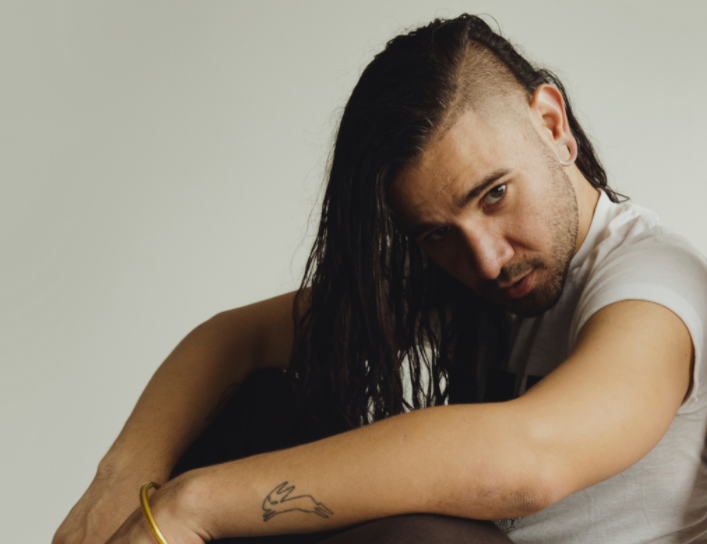 DL photo here (Shot by Coughs, Edit by Marilyn)FOR MORE INFORMATION:Paige Rosoff | Atlantic RecordsPaige.Rosoff@atlanticrecords.com